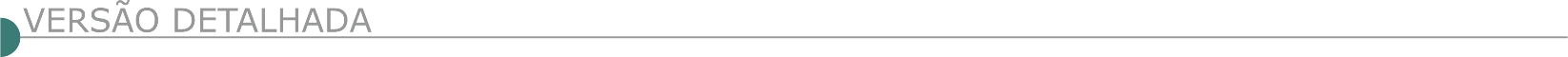 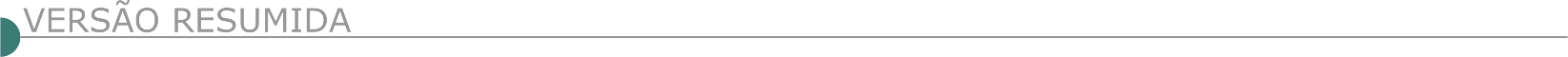  SERVIÇO AUTÔNOMO DE AGUA E ESGOTO DE PASSOS-MG CONCORRÊNCIA 003/2020 O Serviço Autônomo de Agua e Esgoto fará realizar licitação, nos termos da Lei 8.666/93, na modalidade Concorrência tipo menor preço global, visando à contratação de empresa para Construção do Sistema de Desidratação do Lodo – URT (unidade de tratamento de resíduos) da ETA Otaliro da Silveira. Prazo para recebimento de documentação e propostas: dia 29/09/2020 ás 13:00h. Abertura dos envelopes de documentação: dia 29/09/2020 às 13:30h. O Edital encontra-se à disposição na sede do SAAE à Praça Monsenhor Messias Bragança, 131, centro, no horário de 12:00 as 17:00. Telefone: 35-3529-4256. Email angelabp58@hotmail.com, Passos-MG, 26 de agosto 2020.  PREFEITURA MUNICIPAL DE CONTAGEM AVISO DE LICITAÇÃO TOMADA DE PREÇOS N. 005/2020A Prefeitura do Município de Contagem por meio da Secretaria Municipal de Obras e Serviços Urbanos (SEMOBS), torna público, para conhecimento dos interessados, que fará realizar licitação na modalidade TOMADA DE PREÇOS n. 005/2020 – PA 128/2020, tipo Menor Preço, contratação de empresa de engenharia, pelo regime de empreitada por preço unitários para execução dos serviços de requalificação urbanística – paisagística da via expressa junto ao complexo da estação do metrô Eldorado, Bairro Água Branca – Contagem - MG, com entrega dos envelopes de documentação e propostas até às 08:30 (oito horas e trinta minutos) do dia 17 (dezessete) de setembro de 2020 e com a abertura marcada para às 09:00 (nove horas), do dia 17 (dezessete) de setembro de 2020. Os interessados poderão ler e obter o texto integral deste Edital e seus Anexos, inclusive projetos de engenharia, que estarão disponíveis a partir do dia 28 (vinte e oito) de agosto de 2020, no site www.contagem.mg.gov.br/licitações, devendo o interessado preencher seus dados para a retirada do mesmo ou na Sala da Comissão Permanente de Licitação, da Secretaria Municipal de Obras e Serviços Urbanos (SEMOBS), situada à Rua Madre Margherita Fontanaresa, 432, 3º andar – Bairro Eldorado - Contagem/MG, tel.: (31) 3391.9352 e 99317 4636, de segunda à sexta-feira, no horário de 8:00 às 13:00 horas, por meio da obtenção do DVD correspondente. No ato de aquisição do DVD, os interessados deverão fornecer outro DVD, sem qualquer uso e, ainda, OBRIGATORIAMENTE, informar, por meio de carta, os seguintes dados: razão social ou denominação completa da empresa, CNPJ/MF, endereço completo, telefone, e nome da pessoa para contato. PREFEITURA MUNICIPAL DE BELO VALE ABERTURA DE PROPOSTA DA CONCORRÊNCIA Nº 016/2020 PRC Nº 083/2020Da 31/08/2020, horário: 08h00min. Objeto: contratação de empresa prestadora de serviços de pavimentação asfáltica em CBUQ e drenagem na estrada que liga a estra da comunidade roças novas a comunidade de noiva dos cordeiros, no município de Belo Vale/ MG, conforme planilha orçamentária, cronograma físico financeiro, memorial descritivo, projetos anexos ao presente edital, partes integrantes e complementares do instrumento. Cópia do edital na Avenida Tocantins, n° 57, Centro, Belo Vale MG, no site www.belovale.mg.gov.br ou pelo e-mail: licitacaopmbelovale@gmail.com. PREFEITURA MUNICIPAL DE BONFINÓPOLIS DE MINAS-MG. PROCESSO LICITATÓRIO Nº 095/2020 – PREGÃO Nº 055/2020 Objeto: Contratação de mão de obra para construção de sarjetas em diversas ruas e avenidas da cidade. Sessão de recebimento de propostas e Julgamento: 10/09/2020 às 10h00min. Informações Prefeitura ou pelo fone: 0xx38-36751121 ou pelo e-mail licitabonfinopolis@gmail.com. PROCESSO LICITATÓRIO Nº 094/2020 – TOMADA DE PREÇOS Nº 006/2020 Objeto: Contratação de empresa para execução de obra de pavimentação asfáltica em CBUQ na Comunidade Riacho das Pedras. Sessão de recebimento de propostas e Julgamento: 14/09/2020 às 14h00min. Informações Prefeitura ou pelo telefone: (38)3675-1121 ou pelo e-mail licitabonfinopolis@gmail.com.  PREFEITURA MUNICIPAL DE CAMBUÍ AVISO DE LICITAÇÃO PRC Nº. 728/2020 – TP Nº. 012/2020OBJETO: Calçamento conforme emenda 753/2020. A abertura do certame será as 09h do dia 16/09/2020. O edital encontra-se na página da prefeitura. Informações: (35) 3431-1167. PREFEITURA MUNICIPAL DE CAPELINHA-MG T.P 016/2020 TORNA PÚBLICO TOMADA DE PREÇOS 016/2020 Contratação de Empresa para execução de reforma e ampliação da Praça Jorge Ferreira Coelho Localizada na Av. Tancredo Neves, em atendimento a Sec Mun de Obras. Abertura: 14/09/2020 às 08:30Hs. Informações: Site: www.pmcapelinha.mg.gov.br. (33)3516-1348. Prefeito Municipal. Torna Público Tomada de Preços 015/2020, Contratação de Empresa para execução de Obras para melhorias na Creche Tancredo Neves, em atendimento a Sec Mun de Educação. Abertura: 14/09/2020 às 14:00Hs. Informações: Site: www.pmcapelinha.mg.gov.br. (33)3516- 1348. Prefeito Municipal. PREFEITURA MUNICIPAL DE CAMPOS ALTOS-MG, TORNA PÚBLICO A QUEM INTERESSAR POSSA QUE ESTÁ ABERTA LICITAÇÃO MODALIDADE PREGÃO PRESENCIAL REGISTRO DE PREÇO N.º 68/2020, PROCESSO N.º 93/2020 Destinado a REGISTRO DE PREÇO PARA AQUISIÇÃO DE MATERIAIS PARA DEMARCAÇÃO E SINALIZAÇÃO VIÁRIA, PARA A SECRETARIA MUNICIPAL DE OBRAS DE CAMPOS ALTOSMG, com abertura prevista para o dia 10/09/2020 às 08:30 horas. O Edital encontra-se a disposição no Setor de Licitação desta Prefeitura ou pelo site: www.camposaltos.mg.gov.br.   PREFEITURA MUNICIPAL DE CARLOS CHAGAS – MG, TOMADA DE PREÇOS Nº. 003/2020 Retificação do Anexo III – Planilha com especificação dos serviços e respectivos quantitativos, do edital do Processo N°. 148/2020 – Objetivo: Contratação de empresa especializada para execução de serviços de pavimentação poliédrica e assentamento de meios-fios pré-moldados, em ruas localizadas no Distrito de Epaminondas Otoni – Esta Administração Pública verificando que a presente alteração afeta diretamente no número e na formulação de potenciais propostas a serem elaboradas pelos interessados, resolve alterar a data do mesmo com fulcro no art. 21, §4º, da Lei nº. 8.666/93, para o dia 11/09/2020 às 09:15 (nove horas e quinze minutos) na sala de realização de certames localizada no Prédio da UAB – Universidade Aberta do Brasil, situado no endereço Travessa Braga, nº. 381, Centro, Carlos Chagas/MG. (Próximo à Biblioteca Municipal). A Visita Técnica será preferencialmente dia 28/08/2020, ou previamente agendada na Secretaria Municipal de Obras e Serviços Urbanos de 31/08/2020 até dia 10/09/2020, das 09:00 às 11:00 horas e das 14:00 às 16:00hs. A íntegra da retificação estará disponível no site www.carloschagas.mg.gov.br. Outros esclarecimentos pelo tel.: (33) 3624-1263/1201. Carlos Chagas (MG), 26 de agosto de 2020.  PREFEITURA MUNICIPAL DE CORAÇÃO DE JESUS TP N° 08/2020. Objeto: Contratação de empresa especializada em obras de engenha- ria para execução de pavimentação asfáltica em PMF nos trechos de ruas urbanas de Coração de Jesus. Data: 14/09/2020 às 07h30min. Edital disponível no site www.coracaodejesus.mg.gov.br ou e-mail: licitacoracao@yahoo.com.br.  Maiores informações através do telefone: (38)3228-2282.  PREFEITURA MUNICIPAL DE DOM VIÇOSO AVISO DE LICITAÇÃO. PROCESSO DE LICITAÇÃO 039/2020, TOMADA PREÇOS 003/2020A Prefeitura Municipal de Dom Viçoso/MG torna público que realizará Licitação na Modalidade Tomada de Preços, empreitada global, para Contratação de empresa para obras de execução de 2.373,50 m² de calçamento em bloquete, em trechos de vias rurais, conforme Convênio de Saída nº 1491000950/2020, firmado com a Secretaria de Estado de Governo de Minas Gerais – SEGOV. Recebimento de envelopes no dia 15/09/2020 até às 13:00 horas - Abertura às 13h 01min do mesmo dia. O Edital está disponível no site: www.domvicoso.mg.gov.br. Esclarecimentos poderão ser solicitados pelo e-mail: licitacaodomvicoso@yahoo.com.br, ou tel. (35) 3375-1100.  PREFEITURA MUNICIPAL DE FRONTEIRA/MG AVISO - EDITAL DE LICITAÇÃO CONCORRÊNCIA PÚBLICA Nº 003/2020 “MELHOR TÉCNICA” O Prefeito Municipal no uso de suas atribuições legais, torna público que fará realizar no dia 14 de outubro de 2020 às 09hrs00min, no DEPARTAMENTO DE LICITAÇÃO - na Av. Minas Gerais nº 110 - Centro - Fronteira/MG, Concorrência Pública objetivando a concessão de direito real de uso de 11 (onze) lotes loca- lizados no distrito industrial de fronteira/mg com cláusula de reversão, destinados à instalação de empresas de natureza industrial ou comercial, nos termos da Lei Municipal nº 1.823/2018, alterada pela Lei nº 1.913/2020. PREFEITURA MUNICIPAL DE ILICINEA/MG. AVISO DE LICITAÇÃO: PROCESSO 104/2020 - PREGÃO PRESENCIAL 039/2020. Contratação de empresa especializada para fornecimento de bica cor- rida (agregado; proveniente de britador, composta por mistura de brita 2, brita 3 e pó de pedra) a ser utilizado para manutenção das entradas das vias rurais do município, a qual não possui pavimentação. Abertura dos envelopes dia 14/09/2020 às 9h na Prefeitura Municipal de Ilicínea. Informações: http://www.ilicinea.mg.gov.br/licitacao/.  PREFEITURA MUNICIPAL DE IPUIUNA/MG TOMADA DE PREÇOS N.º 02/2020 Objeto: “Contratação de empresa em regime de empreitada global, incluindo materiais e mão de obra, objetivando a execução de calça- mento/pavimentação em bloquetes e assentamento de guia de meio-fio, conforme especificações constantes do edital e seus anexos”. A sessão pública será realizada no dia 14 de Setembro de 2020 às 09h00min, na Sala de Licitações, situada na Rua João Roberto da Silva, nº 40, Centro. O edital poderá ser consultado e obtido, gratuitamente, em dias úteis no período das 08h às 16h, mediante a apresentação de um PENDRIVE ou pelo site www.ipuiuna.mg.gov.br, para cópia do arquivo. Informações: tel. (35) 3732-2075 ou e-mail: licitaipmg@gmail.com.  PREFEITURA MUNICIPAL DE JAPONVAR-MG, TOMADA DE PREÇOS Nº 012/2020O Município de Japonvar/MG, torna público a revogação do processo acima que tem como objeto: contratação de empresa do ramo de engenharia ou arquitetura e urbanismo para a execução de obras de construção do muro do cemitério do Distrito de Nova Minda, zona rural do Município de Japonvar/MG, conforme justificativa anexa ao Processo. Informações: tel.: (38) 32319122, e-mail: japonvarlicitacao@gmail.com.  PREFEITURA MUNICIPAL DE JURAMENTO TOMADA DE PREÇOS Nº005/2020 Através do Presidente da CPL torna público que fará realizar no dia 14/09/2020 às 09h00min (nove) horas, licitação na modalidade Tomada de preços nº005/2020, Processo Licitatório nº046/2020, Objetivando a “Contratação de Empresa Especializada para Execução da Obra de Pavimentação de Diversas Ruas da Comunidade de Pau D´Óleo no Município de Juramento/MG.” Conforme especificações constantes no edital. Maiores informações pelo tel.: (38) 3236-1118 – E-mail: licitacaojuramento@gmail.com.  PREFEITURA MUNICIPAL DE LAMBARI EXTRATO DE EDITAL PROC. Nº 112/20 – PP. Nº 40/20.Obj. Registro de preços para futura e eventual aquisição de bloquetes, de forma parcelada, para pavimentação e manutenção de vias públicas do município. Credenciamento: 11/09/20 às 13h15min. Sessão de lances: 11/09/2020 às 13h30min. Info. www.lambari.mg.gov.br, compraselicitacao@lambari.mg.gov.br ou (35) 3271-6515.  PREFEITURA MUNICIPAL DE LEME DO PRADO/MG TOMADA DE PREÇO 007/2020A Prefeitura Municipal de Leme do Prado/MG torna público, que fará realizar licitação na modalidade Tomada de Preço n.º 007/2020. Objeto: Contratação de empresa especializada para execução dos serviços de pavimentação asfáltica em tratamento superficial duplo TSD na estrada vicinal que liga Leme do Prado/MG á Comunidade de Gouveia - Convênio Nº 1491000972/2020 - Secretaria de Estado de Governo. Entrega dos envelopes: Até as 09:00 horas do dia 14 de setembro de 2020. Aos interessados, demais informações bem como edital completo estará à disposição na sede do município de Leme do Prado/MG, situada à av. são Geraldo, 259, bairro Gabriel pereira, link http://cidadesmg.com.br/portaltransparencia/faces/user/outros/FRelatorioEdital.xhtml?Param=LemeDoPradO ou através dos telefones nº (33) 3764- 8218 - (33) 3764-8000, em horário comercial.  PREFEITURA MUNICIPAL DE LUMINÁRIAS/MG PROCESSO LICITATÓRIO Nº 69/2020 – TOMADA DE PREÇOS Nº 11/2020Para a execução de recapeamento e pavimentação asfáltica em vias públicas urbanas no Município de Luminárias/MG, em atendimento à Secretaria Municipal de Desenvolvimento Urbano. Abertura: 10/09/2020 às 09:30 hs. Edital disponível no endereço site. www.luminarias.mg.gov.br.  PREFEITURA MUNICIPAL DE MARLIÉRIA/MG AVISO DE LICITAÇÃO PROCESSO LICITATÓRIO Nº 36/2020 - TOMADA DE PREÇOS Nº 05/2020 O Município de Marliéria/MG torna público que se encontra aberto o Edital nº 36/2020, na modalidade Tomada de Preços nº 05/2020, objetivando a contratação de empresa especializada para obras de melhorias na rede de abastecimento de água fria no distrito de Cava Grande. O edital deverá ser retirado através do site http://marlieria.mg.gov.br - Maiores informações pelo tel.: (31) 3844-1160 ou pelo e-mail: licitacoes.marlieria@gmail.com.  PREFEITURA MUNICIPAL DE MATERLÂNDIA/MG AVISO DE LICITAÇÃO TOMADA DE PREÇO 011/2020 A Prefeitura Municipal de Materlândia/MG, torna público que fará realizar Processo Licitatório nº. 052/2020 – Tomada de Preço nº 011/2020. Objeto: Contratação de empresa para realizar obra de pavimento ecológico nas alças da Rua Santa Maria à Rua da Copasa, alça da Rua do Galho e alça da Rua Salatiel Taveira, exclusiva para ME ou EPP. Abertura dia: 14/09/2020 às 16:00:00. Aos interessados, informação bem como Edital completo estará à disposição no website desta prefeitura (pmmaterlandia.mg.gov.br), na Prefeitura Municipal de Materlândia/ MG, situada na Praça Francelino Pereira, nº 10, Centro, ou através do telefone (33) 3427-1129, de 12:00 as 17:00hs, ou pelo e-mail: pmmaterlandia@gmail.com, Materlândia, 26/08/2020. Alan Santos de Pinho - Pregoeiro PREFEITURA MUNICIPAL DE RIBEIRÃO DAS NEVES/MG – PREGÃO ELETRÔNICO 073/2020 Torna público que se encontra disponível no site www.ribeiraodasneves.mg.gov.br, o edital do Pregão Eletrônico 073/2020, cujo objeto consiste na Contratação De Empresa Especializada em Serviços de Sinalização Horizontal e Vertical em Vias e Ruas. A data para entrega dos envelopes e realização de sessão será dia 15/09/2020 as 09:00. PREFEITURA MUNICIPAL DE RIO PIRACICABA/MG PROCESSO LICITATÓRIO Nº 043/2020 CONCORRENCIA PUBLICA Nº 001/2020Tipo: Menor preço. Critério de Julgamento: Menor preço Global. OBJETO: Contratação de empresa para prestação de serviços de reforma do ginásio poliesportivo Walter Valamiel, no Município de Rio Piracicaba/MG. Entrega das Propostas: Dia 30/09/2020, até às 09:00 horas, à Praça Coronel Durval de Barros, 52 – Centro – Rio Piracicaba – MG, Cep 35.940.000. PROCESSO LICITATÓRIO Nº 044/2020 CONCORRENCIA PUBLICA Nº 002/2020 Tipo: Menor preço. Critério de Julgamento: Menor preço Global. OBJETO: Contratação de empresa para prestação de serviços de Demolição e Construção da Ponte sobre o Rio Piracicaba/MG. Entrega das Propostas: Dia 01/10/2020, até às 09:00 horas, à Praça Coronel Durval de Barros, 52 – Centro – Rio Piracicaba – MG, Cep 35.940.000.  PREFEITURA MUNICIPAL DE SABARÁ AVISO EDITAL DE LICITAÇÃO Nº 072/2020 – MODALIDADE: TOMADA DE PREÇO A Secretaria Municipal de Administração torna público que realizará no dia 11/09/2020, às 09:00 horas, o Edital de Licitação nº 072/2020, modalidade Tomada de Preços, cujo objeto é a “contratação de empresa do ramo para reforma e manutenção de galeria, localizado na Rua Marieta Machado, 193, no Bairro Centro, Sabará/MG, com o fornecimento de mão de obra e materiais.” O edital na íntegra encontra-se disponível no site www.sabara.mg.gov.br. Sabará, 26 de agosto de 2020.  PREFEITURA MUNICIPAL DE SAPUCAÍ MIRIM/MG, TOMADA DE PREÇO Nº 009/2020 Torna público que fará realizar no dia 14/09/2020, às 09h00min horas, na sala de licitações da Prefeitura Municipal, sito a Rua Vasco Gusmão Martins, nº 108, Centro, Sapucaí Mirim - MG, a abertura do Processo Licitatório nº 203/2020, Tomada de Preços nº 009/2020. Objeto: Contratação de empresa para a execução de serviços de recapeamento asfáltico da Av. Dr. Simões de Almeida, Bairro Bom Jesus, centro, Sapucaí Mirim/MG. Edital completo e maiores informações: Fone (35) 3655-1005 ou no endereço supramencionado/Site www.sapucaimirim. mg.gov.br. Sapucaí Mirim, 24 de agosto de 2020.  PREFEITURA MUNICIPAL DE SÃO GOTARDO AVISO DE LICITAÇÃO PROCESSO LICITATÓRIO Nº. PMSG/CPL/124/2020. TOMADA DE PREÇOS Nº 006/2020. Tipo: Menor preço global. Objeto: “Contratação de empresa especializada para execução da obra relativa a instalação dos equipamentos necessários para aprovação do corpo de bombeiros e sua rede logica da escola da guarda, no distrito de Guarda dos Ferreiros, neste município, em atendimento a secretaria municipal de educação e cultura”. Data de abertura: 11/09/2020 – Entrega dos envelopes até as 08H45MIN – Abertura dos envelopes a partir de 09H00MIN, na sala do departamento de licitação. Edital completo disponível gratuitamente no site da prefeitura municipal de São (www.saogotardo.mg.gov.br).  Informações: Tel. (34) 3671-7111/7127 ou e-mail: licitacaosg@gmail.com.  PREFEITURA MUNICIPAL DE SÃO TIAGO-MG PROCESSO 057/2020 TOMADA DE PREÇOS 006/2020. Obj. O município de São Tiago torna público que fará realizar licitação para a contratação de empresa especializada para execução de serviços de infraestrutura urbana (pavimentação em blocos de concreto) de Vias Públicas na Sede e Distrito do Município de São Tiago-MG. Prazo para Cadastro até 11/09/2020. O recebimento dos envelopes de Habilitação e Proposta será no dia 15/09/2020 até às 13h com abertura da sessão às 13h30 do mesmo dia. Inf.: (32) 3376-1022. O edital e seus anexos encontram-se à disposição no sítio: www.saotiago.mg.gov.br. São Tiago, 26/08/2020. Denílson S. Reis – Pref. Municipal.PROCESSO 058/2020 TOMADA DE PREÇOS 007/2020. Obj. O município de São Tiago torna público que fará realizar licitação para a contratação de empresa especializada para execução de serviços de infraestrutura urbana (drenagem e pavimentação em bloquetes) das Ruas São José, Cel. Benjamin Guimarães e Região da Pavuna, conforme Contrato de Repasse 887313/2019/MDR/CAIXA, para atender a Secretaria Mun. de Obras e Urbanismo. Prazo para Cadastro até 11/09/2020. O recebimento dos envelopes de Habilitação e Proposta será no dia 15/09/2020 até às 15h com abertura da sessão às 15h30 do mesmo dia. Inf.: (32) 3376- 1022. O edital e seus anexos encontram-se à disposição no sítio: www.saotiago.mg.gov.br. PREFEITURA MUNICIPAL DE SENADOR JOSÉ BENTO (MG) - TOMADA DE PREÇOS N° 0001/2020 -PROCESSO ADMINISTRATIVO N° 300/2020 Objetivando a contratação de empresa especializada execução de calçamento em piso intertravados de concreto pré-moldados para atender as necessidades de infraestrutura do loteamento popular Fernando cortes no Município de Senador José Bento/MG. As propostas serão recebidas até as 09:00 horas do dia 10 de setembro de 2020. Fernando Cesar Fernandes. Prefeito Municipal. PREFEITURA MUNICIPAL DE SERRANÓPOLIS DE MINAS AVISO DE LICITAÇÃO PROCESSO Nº 035/2020 – TOMADA DE PREÇOS Nº 07/2020Objeto: Contratação de empresa para execução indireta de obra objetivando-se a pavimentação em bloquetes sextavados nas ruas Sirilo Batista da Silva, Rosenda Barbosa da Cunha, Dona Maria Cordeiro dos Santos, Francisco Rodrigues da Silva e na Av. Elpídio Gonçalves Pereira neste município, em atendimento ao Contrato de Repasse nº 884887/2019/ MDR/Caixa PMSM, conforme Projeto Básico, planilhas, plantas e Memorial Descritivo integrantes ao edital. Data entrega envelopes de habilitação e propostas: 11/09/2020 às 09:00hs. Data julgamento: 11/09/2020 às 09:00hs. Local: Praça Nossa Senhora da Conceição, 01–Centro, Serranópolis de Minas/MG. Edital completo no setor de licitações da prefeitura e no site www.serranopolisdeminas.mg.gov.br. Maiores informações (38)3831-7113. PREFEITURA MUNICIPAL DE TAPIRA/MG EXTRATO DO AVISO DE EDITAL DE TOMADA DE PREÇOS Nº 004/2020 Objeto: Contratação de empresa especializada no ramo pertinente, para execução de pavimentação asfáltica de vias urbanas no município de Tapira/MG, conforme Contrato de Repasse SICONV nº 893352/2019/ MDR/CAIXA - Programa Planejamento Urbano Ministério do Desenvolvimento Regional/Caixa Econômica Federal, conforme projetos anexos. Data de Recebimento dos Envelopes: 16/09/2020 às 09h00min. Cópia Integral do Edital encontra-se no site: da Prefeitura: https://www.tapira.mg.gov.br/portal/editais/1 - Maiores informações - Fone 34 - 3633-1565 - 3633-1612 - 3633-1407 - R.29. E-mail: licitacao@tapira.mg.gov.br. 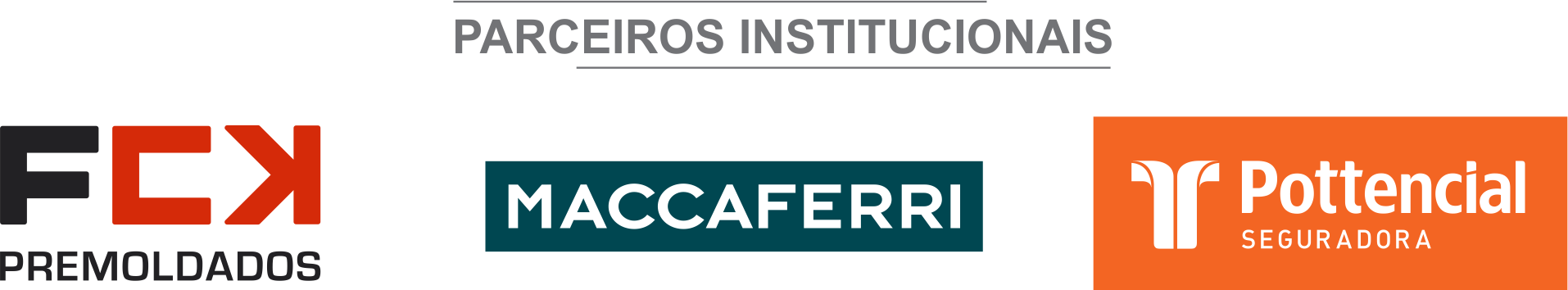 ÓRGÃO LICITANTE: COPASA-MG EDITAL: LICITAÇÃO Nº CPLI. 1120200069 – SUSPENSO Endereço: Rua Carangola, 606, térreo, bairro Santo Antônio, Belo Horizonte/MG.Informações: Telefone: (31) 3250-1618/1619. Fax: (31) 3250-1670/1317. E-mail: cpli@copasa.com.br. Endereço: Rua Carangola, 606, térreo, bairro Santo Antônio, Belo Horizonte/MG.Informações: Telefone: (31) 3250-1618/1619. Fax: (31) 3250-1670/1317. E-mail: cpli@copasa.com.br. OBJETO: SELECIONAR, DENTRE AS PROPOSTAS APRESENTADAS, A PROPOSTA CONSIDERADA MAIS VANTAJOSA, DE ACORDO COM OS CRITÉRIOS ESTABELECIDOS NESTE EDITAL, VISANDO A EXECUÇÃO, COM FORNECIMENTO PARCIAL DE MATERIAIS, DAS OBRAS E SERVIÇOS DE AMPLIAÇÃO E MELHORIAS DO SISTEMA DE ESGOTAMENTO SANITÁRIO DA CIDADE DE CONQUISTA / MG.DATAS: Entrega: 10/09/2020, até às 08:30.Abertura: 10/09/2020, às 08:30.Prazo de execução: 07 meses. VALORESVALORESVALORESVALORESValor Estimado da ObraCapital Social Igual ou SuperiorGarantia de PropostaValor do EditalR$ 1.436.081,82R$ -R$ -R$ -CAPACIDADE TÉCNICA: a) Rede de Esgoto com diâmetro igual ou superior a 150 mm,b) Construção e/ou implantação e/ou ampliação e/ou melhorias de Estação de Tratamento de Esgoto ou de água,c) Contenção de Gabião. CAPACIDADE TÉCNICA: a) Rede de Esgoto com diâmetro igual ou superior a 150 mm,b) Construção e/ou implantação e/ou ampliação e/ou melhorias de Estação de Tratamento de Esgoto ou de água,c) Contenção de Gabião. CAPACIDADE TÉCNICA: a) Rede de Esgoto com diâmetro igual ou superior a 150 mm,b) Construção e/ou implantação e/ou ampliação e/ou melhorias de Estação de Tratamento de Esgoto ou de água,c) Contenção de Gabião. CAPACIDADE TÉCNICA: a) Rede de Esgoto com diâmetro igual ou superior a 150 mm,b) Construção e/ou implantação e/ou ampliação e/ou melhorias de Estação de Tratamento de Esgoto ou de água,c) Contenção de Gabião. CAPACIDADE OPERACIONAL: a) Rede de Esgoto com diâmetro igual ou superior a 150 mm,b) Construção e/ou implantação e/ou ampliação e/ou melhorias de Estação de Tratamento de Esgoto ou de água,c) Contenção de Gabião.CAPACIDADE OPERACIONAL: a) Rede de Esgoto com diâmetro igual ou superior a 150 mm,b) Construção e/ou implantação e/ou ampliação e/ou melhorias de Estação de Tratamento de Esgoto ou de água,c) Contenção de Gabião.CAPACIDADE OPERACIONAL: a) Rede de Esgoto com diâmetro igual ou superior a 150 mm,b) Construção e/ou implantação e/ou ampliação e/ou melhorias de Estação de Tratamento de Esgoto ou de água,c) Contenção de Gabião.CAPACIDADE OPERACIONAL: a) Rede de Esgoto com diâmetro igual ou superior a 150 mm,b) Construção e/ou implantação e/ou ampliação e/ou melhorias de Estação de Tratamento de Esgoto ou de água,c) Contenção de Gabião.ÍNDICES ECONÔMICOS: conforme edital. ÍNDICES ECONÔMICOS: conforme edital. ÍNDICES ECONÔMICOS: conforme edital. ÍNDICES ECONÔMICOS: conforme edital. OBSERVAÇÕES: VISITA: Sra. Carla Caixeta Alves Rosa ou outro empregado da COPASA MG, do dia 18 de agosto de 2020 ao dia 09 de setembro de 2020. O agendamento da visita poderá ser feito pelo e-mail: Carla.alves@copasa.com.br ou pelo telefone (34) 3669.8072 (34) 99917 1561. A visita será realizada na Avenida José Mendonça, nr. 1575, cidade de Conquista / MG. Clique aqui para obter informações do edital. OBSERVAÇÕES: VISITA: Sra. Carla Caixeta Alves Rosa ou outro empregado da COPASA MG, do dia 18 de agosto de 2020 ao dia 09 de setembro de 2020. O agendamento da visita poderá ser feito pelo e-mail: Carla.alves@copasa.com.br ou pelo telefone (34) 3669.8072 (34) 99917 1561. A visita será realizada na Avenida José Mendonça, nr. 1575, cidade de Conquista / MG. Clique aqui para obter informações do edital. OBSERVAÇÕES: VISITA: Sra. Carla Caixeta Alves Rosa ou outro empregado da COPASA MG, do dia 18 de agosto de 2020 ao dia 09 de setembro de 2020. O agendamento da visita poderá ser feito pelo e-mail: Carla.alves@copasa.com.br ou pelo telefone (34) 3669.8072 (34) 99917 1561. A visita será realizada na Avenida José Mendonça, nr. 1575, cidade de Conquista / MG. Clique aqui para obter informações do edital. OBSERVAÇÕES: VISITA: Sra. Carla Caixeta Alves Rosa ou outro empregado da COPASA MG, do dia 18 de agosto de 2020 ao dia 09 de setembro de 2020. O agendamento da visita poderá ser feito pelo e-mail: Carla.alves@copasa.com.br ou pelo telefone (34) 3669.8072 (34) 99917 1561. A visita será realizada na Avenida José Mendonça, nr. 1575, cidade de Conquista / MG. Clique aqui para obter informações do edital. ÓRGÃO LICITANTE: COPASA-MG EDITAL: Nº CPLI. 1120200074Endereço: Rua Carangola, 606, térreo, bairro Santo Antônio, Belo Horizonte/MG.Informações: Telefone: (31) 3250-1618/1619. Fax: (31) 3250-1670/1317. E-mail: cpli@copasa.com.br. Endereço: Rua Carangola, 606, térreo, bairro Santo Antônio, Belo Horizonte/MG.Informações: Telefone: (31) 3250-1618/1619. Fax: (31) 3250-1670/1317. E-mail: cpli@copasa.com.br. OBJETO: SELECIONAR, DENTRE AS PROPOSTAS APRESENTADAS, A PROPOSTA CONSIDERADA MAIS VANTAJOSA, DE ACORDO COM OS CRITÉRIOS ESTABELECIDOS NESTE EDITAL, VISANDO A EXECUÇÃO, COM FORNECIMENTO PARCIAL DE MATERIAIS, DAS OBRAS E SERVIÇOS DE AMPLIAÇÃO DO SISTEMA DE ESGOTAMENTO SANITÁRIO DA CIDADE DE SÃO SEBASTIÃO DO PARAÍSO / MG.DATAS: Entrega: 21/09/2020, até às 14:30.Abertura: 21/09/2020, às 14:30.Prazo de execução: 05 meses.VALORESVALORESVALORESVALORESValor Estimado da ObraCapital Social Igual ou SuperiorGarantia de PropostaValor do EditalR$ 352.825,44R$ -R$ -R$ -CAPACIDADE TÉCNICA:  Execução de reservatório com capacidade igual ou superior a 100 m3.CAPACIDADE TÉCNICA:  Execução de reservatório com capacidade igual ou superior a 100 m3.CAPACIDADE TÉCNICA:  Execução de reservatório com capacidade igual ou superior a 100 m3.CAPACIDADE TÉCNICA:  Execução de reservatório com capacidade igual ou superior a 100 m3.CAPACIDADE OPERACIONAL:  Execução de reservatório com capacidade igual ou superior a 100 m3.CAPACIDADE OPERACIONAL:  Execução de reservatório com capacidade igual ou superior a 100 m3.CAPACIDADE OPERACIONAL:  Execução de reservatório com capacidade igual ou superior a 100 m3.CAPACIDADE OPERACIONAL:  Execução de reservatório com capacidade igual ou superior a 100 m3.ÍNDICES ECONÔMICOS: ILG – ILC – ISG igual ou maior (≥) a 1,0ÍNDICES ECONÔMICOS: ILG – ILC – ISG igual ou maior (≥) a 1,0ÍNDICES ECONÔMICOS: ILG – ILC – ISG igual ou maior (≥) a 1,0ÍNDICES ECONÔMICOS: ILG – ILC – ISG igual ou maior (≥) a 1,0OBSERVAÇÕES: - Consórcio: Conforme edital. Sr. Fábio Borges ou outro empregado da COPASA MG, do dia 28 de agosto de 2020 ao dia 18 de setembro de 2020. O agendamento da visita poderá ser feito pelo e-mail: fabio.borges@copasa.com.br ou pelo telefone (35) 3299-4064 / (35)99983-3538. A Visita será realizada na Praça Alpes Nº156- Bairro Serrinha- cidade - São Bento do Abade / MG. Clique aqui para obter informações do edital.OBSERVAÇÕES: - Consórcio: Conforme edital. Sr. Fábio Borges ou outro empregado da COPASA MG, do dia 28 de agosto de 2020 ao dia 18 de setembro de 2020. O agendamento da visita poderá ser feito pelo e-mail: fabio.borges@copasa.com.br ou pelo telefone (35) 3299-4064 / (35)99983-3538. A Visita será realizada na Praça Alpes Nº156- Bairro Serrinha- cidade - São Bento do Abade / MG. Clique aqui para obter informações do edital.OBSERVAÇÕES: - Consórcio: Conforme edital. Sr. Fábio Borges ou outro empregado da COPASA MG, do dia 28 de agosto de 2020 ao dia 18 de setembro de 2020. O agendamento da visita poderá ser feito pelo e-mail: fabio.borges@copasa.com.br ou pelo telefone (35) 3299-4064 / (35)99983-3538. A Visita será realizada na Praça Alpes Nº156- Bairro Serrinha- cidade - São Bento do Abade / MG. Clique aqui para obter informações do edital.OBSERVAÇÕES: - Consórcio: Conforme edital. Sr. Fábio Borges ou outro empregado da COPASA MG, do dia 28 de agosto de 2020 ao dia 18 de setembro de 2020. O agendamento da visita poderá ser feito pelo e-mail: fabio.borges@copasa.com.br ou pelo telefone (35) 3299-4064 / (35)99983-3538. A Visita será realizada na Praça Alpes Nº156- Bairro Serrinha- cidade - São Bento do Abade / MG. Clique aqui para obter informações do edital.ÓRGÃO LICITANTE: COPASA-MG EDITAL: Nº CPLI. 1120200075Endereço: Rua Carangola, 606, térreo, bairro Santo Antônio, Belo Horizonte/MG.Informações: Telefone: (31) 3250-1618/1619. Fax: (31) 3250-1670/1317. E-mail: cpli@copasa.com.br. Endereço: Rua Carangola, 606, térreo, bairro Santo Antônio, Belo Horizonte/MG.Informações: Telefone: (31) 3250-1618/1619. Fax: (31) 3250-1670/1317. E-mail: cpli@copasa.com.br. OBJETO: SELECIONAR, DENTRE AS PROPOSTAS APRESENTADAS, A PROPOSTA CONSIDERADA MAIS VANTAJOSA, DE ACORDO COM OS CRITÉRIOS ESTABELECIDOS NESTE EDITAL, VISANDO A EXECUÇÃO, COM FORNECIMENTO PARCIAL DE MATERIAIS, DAS OBRAS E SERVIÇOS DE AMPLIAÇÃO DO SISTEMA DE ESGOTAMENTO SANITÁRIO DA CIDADE DE SÃO SEBASTIÃO DO PARAÍSO / MG.DATAS: Entrega: 18/09/2020, até às 08:30.Abertura: 18/09/2020, às 08:30.Prazo de execução: conforme edital.VALORESVALORESVALORESVALORESValor Estimado da ObraCapital Social Igual ou SuperiorGarantia de PropostaValor do EditalR$ 437.235,51R$ -R$ -R$ -CAPACIDADE TÉCNICA:  Estação Elevatória de Esgoto ou de Água com potência igual ou superior a 10 cv ou vazão igual ou superior a 04 l/s.CAPACIDADE TÉCNICA:  Estação Elevatória de Esgoto ou de Água com potência igual ou superior a 10 cv ou vazão igual ou superior a 04 l/s.CAPACIDADE TÉCNICA:  Estação Elevatória de Esgoto ou de Água com potência igual ou superior a 10 cv ou vazão igual ou superior a 04 l/s.CAPACIDADE TÉCNICA:  Estação Elevatória de Esgoto ou de Água com potência igual ou superior a 10 cv ou vazão igual ou superior a 04 l/s.CAPACIDADE OPERACIONAL:  Estação Elevatória de Esgoto ou de Água com potência igual ou superior a 10 cv ou vazão igual ou superior a 04 l/s.CAPACIDADE OPERACIONAL:  Estação Elevatória de Esgoto ou de Água com potência igual ou superior a 10 cv ou vazão igual ou superior a 04 l/s.CAPACIDADE OPERACIONAL:  Estação Elevatória de Esgoto ou de Água com potência igual ou superior a 10 cv ou vazão igual ou superior a 04 l/s.CAPACIDADE OPERACIONAL:  Estação Elevatória de Esgoto ou de Água com potência igual ou superior a 10 cv ou vazão igual ou superior a 04 l/s.ÍNDICES ECONÔMICOS: ILG – ILC – ISG igual ou maior (≥) a 1,0ÍNDICES ECONÔMICOS: ILG – ILC – ISG igual ou maior (≥) a 1,0ÍNDICES ECONÔMICOS: ILG – ILC – ISG igual ou maior (≥) a 1,0ÍNDICES ECONÔMICOS: ILG – ILC – ISG igual ou maior (≥) a 1,0OBSERVAÇÕES: - Consórcio: Conforme edital. Sr. Edson Luiz Duarte Junior ou outro empregado da COPASA MG, do dia 28 de agosto de 2020 ao dia 18 de setembro de 2020. O agendamento da visita poderá ser feito pelo e-mail: edson.duartej@copasa.com.br ou pelo telefone (35) 3539-4110 / 4101. A visita será realizada na Gerência Regional de São Sebastião do Paraíso a Rua Antônio Ananias, nº 365 - Bairro Jardim Acapulco – cidade São Sebastião do Paraíso/MG. Clique aqui para obter informações do edital.OBSERVAÇÕES: - Consórcio: Conforme edital. Sr. Edson Luiz Duarte Junior ou outro empregado da COPASA MG, do dia 28 de agosto de 2020 ao dia 18 de setembro de 2020. O agendamento da visita poderá ser feito pelo e-mail: edson.duartej@copasa.com.br ou pelo telefone (35) 3539-4110 / 4101. A visita será realizada na Gerência Regional de São Sebastião do Paraíso a Rua Antônio Ananias, nº 365 - Bairro Jardim Acapulco – cidade São Sebastião do Paraíso/MG. Clique aqui para obter informações do edital.OBSERVAÇÕES: - Consórcio: Conforme edital. Sr. Edson Luiz Duarte Junior ou outro empregado da COPASA MG, do dia 28 de agosto de 2020 ao dia 18 de setembro de 2020. O agendamento da visita poderá ser feito pelo e-mail: edson.duartej@copasa.com.br ou pelo telefone (35) 3539-4110 / 4101. A visita será realizada na Gerência Regional de São Sebastião do Paraíso a Rua Antônio Ananias, nº 365 - Bairro Jardim Acapulco – cidade São Sebastião do Paraíso/MG. Clique aqui para obter informações do edital.OBSERVAÇÕES: - Consórcio: Conforme edital. Sr. Edson Luiz Duarte Junior ou outro empregado da COPASA MG, do dia 28 de agosto de 2020 ao dia 18 de setembro de 2020. O agendamento da visita poderá ser feito pelo e-mail: edson.duartej@copasa.com.br ou pelo telefone (35) 3539-4110 / 4101. A visita será realizada na Gerência Regional de São Sebastião do Paraíso a Rua Antônio Ananias, nº 365 - Bairro Jardim Acapulco – cidade São Sebastião do Paraíso/MG. Clique aqui para obter informações do edital.ÓRGÃO LICITANTE: COPASA-MG EDITAL: Nº CPLI. 1120200076Endereço: Rua Carangola, 606, térreo, bairro Santo Antônio, Belo Horizonte/MG.Informações: Telefone: (31) 3250-1618/1619. Fax: (31) 3250-1670/1317. E-mail: cpli@copasa.com.br. Endereço: Rua Carangola, 606, térreo, bairro Santo Antônio, Belo Horizonte/MG.Informações: Telefone: (31) 3250-1618/1619. Fax: (31) 3250-1670/1317. E-mail: cpli@copasa.com.br. OBJETO: SELECIONAR, DENTRE AS PROPOSTAS APRESENTADAS, A PROPOSTA CONSIDERADA MAIS VANTAJOSA, DE ACORDO COM OS CRITÉRIOS ESTABELECIDOS NESTE EDITAL, VISANDO A EXECUÇÃO, COM FORNECIMENTO PARCIAL DE MATERIAIS, DAS OBRAS E SERVIÇOS DE IMPLANTAÇÃO E MELHORIAS DO SISTEMA DE ESGOTAMENTO SANITÁRIO DA CIDADE DE CARMO DA CACHOEIRA / MG.DATAS: Entrega: 22/09/2020, até às 08:30.Abertura: 22/09/2020, às 08:30.Prazo de execução: 20 meses.VALORESVALORESVALORESVALORESValor Estimado da ObraCapital Social Igual ou SuperiorGarantia de PropostaValor do EditalR$ 6.104.174,10R$ -R$ -R$ -CAPACIDADE TÉCNICA: a) Rede de esgoto com diâmetro igual ou superior a 150 mm;b) Estação de Tratamento de Esgoto ou de Água, em concreto, com capacidade igual ou superior a 6 l/s.CAPACIDADE TÉCNICA: a) Rede de esgoto com diâmetro igual ou superior a 150 mm;b) Estação de Tratamento de Esgoto ou de Água, em concreto, com capacidade igual ou superior a 6 l/s.CAPACIDADE TÉCNICA: a) Rede de esgoto com diâmetro igual ou superior a 150 mm;b) Estação de Tratamento de Esgoto ou de Água, em concreto, com capacidade igual ou superior a 6 l/s.CAPACIDADE TÉCNICA: a) Rede de esgoto com diâmetro igual ou superior a 150 mm;b) Estação de Tratamento de Esgoto ou de Água, em concreto, com capacidade igual ou superior a 6 l/s.CAPACIDADE OPERACIONAL: a) Rede de esgoto com diâmetro igual ou superior a 150 mm e com extensão igual ou superior a 3.400 m;b) Rede de esgoto com tubulação de PVC e/ou manilha cerâmica e/ou concreto e/ou ferro fundido, com diâmetro igual ou superior a 300 mm e com extensão igual ou superior a 470 m;c) Estação de Tratamento de Esgoto ou de Água em concreto, com capacidade igual ou superior a 6 l/s;d) Armadura de aço para concreto armado com quantidade igual ou superior a 20.700 kg;e) Estrutura de escoramento de vala por qualquer processo, com quantidade igual ou superior a 8.000 m²;f) Fornecimento e lançamento de concreto armado, com quantidade igual ou superior a 200 m³.CAPACIDADE OPERACIONAL: a) Rede de esgoto com diâmetro igual ou superior a 150 mm e com extensão igual ou superior a 3.400 m;b) Rede de esgoto com tubulação de PVC e/ou manilha cerâmica e/ou concreto e/ou ferro fundido, com diâmetro igual ou superior a 300 mm e com extensão igual ou superior a 470 m;c) Estação de Tratamento de Esgoto ou de Água em concreto, com capacidade igual ou superior a 6 l/s;d) Armadura de aço para concreto armado com quantidade igual ou superior a 20.700 kg;e) Estrutura de escoramento de vala por qualquer processo, com quantidade igual ou superior a 8.000 m²;f) Fornecimento e lançamento de concreto armado, com quantidade igual ou superior a 200 m³.CAPACIDADE OPERACIONAL: a) Rede de esgoto com diâmetro igual ou superior a 150 mm e com extensão igual ou superior a 3.400 m;b) Rede de esgoto com tubulação de PVC e/ou manilha cerâmica e/ou concreto e/ou ferro fundido, com diâmetro igual ou superior a 300 mm e com extensão igual ou superior a 470 m;c) Estação de Tratamento de Esgoto ou de Água em concreto, com capacidade igual ou superior a 6 l/s;d) Armadura de aço para concreto armado com quantidade igual ou superior a 20.700 kg;e) Estrutura de escoramento de vala por qualquer processo, com quantidade igual ou superior a 8.000 m²;f) Fornecimento e lançamento de concreto armado, com quantidade igual ou superior a 200 m³.CAPACIDADE OPERACIONAL: a) Rede de esgoto com diâmetro igual ou superior a 150 mm e com extensão igual ou superior a 3.400 m;b) Rede de esgoto com tubulação de PVC e/ou manilha cerâmica e/ou concreto e/ou ferro fundido, com diâmetro igual ou superior a 300 mm e com extensão igual ou superior a 470 m;c) Estação de Tratamento de Esgoto ou de Água em concreto, com capacidade igual ou superior a 6 l/s;d) Armadura de aço para concreto armado com quantidade igual ou superior a 20.700 kg;e) Estrutura de escoramento de vala por qualquer processo, com quantidade igual ou superior a 8.000 m²;f) Fornecimento e lançamento de concreto armado, com quantidade igual ou superior a 200 m³.ÍNDICES ECONÔMICOS: ILG – ILC – ISG igual ou maior (≥) a 1,0ÍNDICES ECONÔMICOS: ILG – ILC – ISG igual ou maior (≥) a 1,0ÍNDICES ECONÔMICOS: ILG – ILC – ISG igual ou maior (≥) a 1,0ÍNDICES ECONÔMICOS: ILG – ILC – ISG igual ou maior (≥) a 1,0OBSERVAÇÕES: - Consórcio: Conforme edital. Sr. Cesar Eduardo Carvalho Castro ou outro empregado da COPASA MG, do dia 28 de agosto de 2020 ao dia 21 de setembro de 2020. O agendamento da visita poderá ser feito pelo e-mail: cesar.castro@copasa.com.br ou pelo telefone 35-3229-5604 / 35-99983-1111. A visita será realizada no Escritório local da COPASA - Rua Odilon Pereira, nr. 546 – Bairro Centro – cidade - Carmo da Cachoeira/MG. Clique aqui para obter informações do edital.OBSERVAÇÕES: - Consórcio: Conforme edital. Sr. Cesar Eduardo Carvalho Castro ou outro empregado da COPASA MG, do dia 28 de agosto de 2020 ao dia 21 de setembro de 2020. O agendamento da visita poderá ser feito pelo e-mail: cesar.castro@copasa.com.br ou pelo telefone 35-3229-5604 / 35-99983-1111. A visita será realizada no Escritório local da COPASA - Rua Odilon Pereira, nr. 546 – Bairro Centro – cidade - Carmo da Cachoeira/MG. Clique aqui para obter informações do edital.OBSERVAÇÕES: - Consórcio: Conforme edital. Sr. Cesar Eduardo Carvalho Castro ou outro empregado da COPASA MG, do dia 28 de agosto de 2020 ao dia 21 de setembro de 2020. O agendamento da visita poderá ser feito pelo e-mail: cesar.castro@copasa.com.br ou pelo telefone 35-3229-5604 / 35-99983-1111. A visita será realizada no Escritório local da COPASA - Rua Odilon Pereira, nr. 546 – Bairro Centro – cidade - Carmo da Cachoeira/MG. Clique aqui para obter informações do edital.OBSERVAÇÕES: - Consórcio: Conforme edital. Sr. Cesar Eduardo Carvalho Castro ou outro empregado da COPASA MG, do dia 28 de agosto de 2020 ao dia 21 de setembro de 2020. O agendamento da visita poderá ser feito pelo e-mail: cesar.castro@copasa.com.br ou pelo telefone 35-3229-5604 / 35-99983-1111. A visita será realizada no Escritório local da COPASA - Rua Odilon Pereira, nr. 546 – Bairro Centro – cidade - Carmo da Cachoeira/MG. Clique aqui para obter informações do edital.ÓRGÃO LICITANTE: COMPANHIA DE DESENVOLVIMENTO DE MINAS GERAIS – CODEMGEEDITAL: AVISO DE REABERTURA DE LICITAÇÃO ELETRÔNICA MODO DE DISPUTA FECHADO N° 44/2020.Endereço: Rua Manaus, 467, Bairro Santa Efigênia, Belo Horizonte/MG.LOCAL: SISTEMA ELETRÔNICO – PORTAL DE COMPRAS DE MINAS GERAIS, ACESSO ATRAVÉS DO SITE www.compras.mg.gov.br Informações: Telefone: (31) 3207-8900 - Fax: (31) 3273-1331/3060. E-mail: cpel@codemig.com.br. Endereço: Rua Manaus, 467, Bairro Santa Efigênia, Belo Horizonte/MG.LOCAL: SISTEMA ELETRÔNICO – PORTAL DE COMPRAS DE MINAS GERAIS, ACESSO ATRAVÉS DO SITE www.compras.mg.gov.br Informações: Telefone: (31) 3207-8900 - Fax: (31) 3273-1331/3060. E-mail: cpel@codemig.com.br. Endereço: Rua Manaus, 467, Bairro Santa Efigênia, Belo Horizonte/MG.LOCAL: SISTEMA ELETRÔNICO – PORTAL DE COMPRAS DE MINAS GERAIS, ACESSO ATRAVÉS DO SITE www.compras.mg.gov.br Informações: Telefone: (31) 3207-8900 - Fax: (31) 3273-1331/3060. E-mail: cpel@codemig.com.br. Endereço: Rua Manaus, 467, Bairro Santa Efigênia, Belo Horizonte/MG.LOCAL: SISTEMA ELETRÔNICO – PORTAL DE COMPRAS DE MINAS GERAIS, ACESSO ATRAVÉS DO SITE www.compras.mg.gov.br Informações: Telefone: (31) 3207-8900 - Fax: (31) 3273-1331/3060. E-mail: cpel@codemig.com.br. Endereço: Rua Manaus, 467, Bairro Santa Efigênia, Belo Horizonte/MG.LOCAL: SISTEMA ELETRÔNICO – PORTAL DE COMPRAS DE MINAS GERAIS, ACESSO ATRAVÉS DO SITE www.compras.mg.gov.br Informações: Telefone: (31) 3207-8900 - Fax: (31) 3273-1331/3060. E-mail: cpel@codemig.com.br. Objeto: CONTRATAÇÃO DE EMPRESA ESPECIALIZADA PARA A EXECUÇÃO DA OBRA DE ADEQUAÇÃO DA ACESSIBILIDADE DO TERGIP– TERMINAL RODOVIÁRIO GOVERNADOR ISRAEL PINHEIRO. A CODEMGE INFORMA A REABERTURA DO CERTAME, QUE SE FAZ EM RAZÃO DA INABILITAÇÃO DO FORNECEDOR SELECIONADO E PROSSEGUIMENTO DA SESSÃO.Objeto: CONTRATAÇÃO DE EMPRESA ESPECIALIZADA PARA A EXECUÇÃO DA OBRA DE ADEQUAÇÃO DA ACESSIBILIDADE DO TERGIP– TERMINAL RODOVIÁRIO GOVERNADOR ISRAEL PINHEIRO. A CODEMGE INFORMA A REABERTURA DO CERTAME, QUE SE FAZ EM RAZÃO DA INABILITAÇÃO DO FORNECEDOR SELECIONADO E PROSSEGUIMENTO DA SESSÃO.Objeto: CONTRATAÇÃO DE EMPRESA ESPECIALIZADA PARA A EXECUÇÃO DA OBRA DE ADEQUAÇÃO DA ACESSIBILIDADE DO TERGIP– TERMINAL RODOVIÁRIO GOVERNADOR ISRAEL PINHEIRO. A CODEMGE INFORMA A REABERTURA DO CERTAME, QUE SE FAZ EM RAZÃO DA INABILITAÇÃO DO FORNECEDOR SELECIONADO E PROSSEGUIMENTO DA SESSÃO.DATAS:Entrega: 22/09/2020, até ás 09:00.Abertura: 22/09/2020, ás 09:00.DATAS:Entrega: 22/09/2020, até ás 09:00.Abertura: 22/09/2020, ás 09:00.VALORESVALORESVALORESVALORESVALORESValor Estimado da ObraCapital Social Igual ou SuperiorGarantia de PropostaGarantia de PropostaValor do EditalR$ 1.071.644,67R$ R$ -R$ -R$ -CAPACIDADE TÉCNICA: serviços com especificidades técnicas similares às do objeto da presente licitação.CAPACIDADE TÉCNICA: serviços com especificidades técnicas similares às do objeto da presente licitação.CAPACIDADE TÉCNICA: serviços com especificidades técnicas similares às do objeto da presente licitação.CAPACIDADE TÉCNICA: serviços com especificidades técnicas similares às do objeto da presente licitação.CAPACIDADE TÉCNICA: serviços com especificidades técnicas similares às do objeto da presente licitação.CAPACIDADE OPERACIONAL: serviços com especificidades técnicas similares às do objeto da presente licitação.CAPACIDADE OPERACIONAL: serviços com especificidades técnicas similares às do objeto da presente licitação.CAPACIDADE OPERACIONAL: serviços com especificidades técnicas similares às do objeto da presente licitação.CAPACIDADE OPERACIONAL: serviços com especificidades técnicas similares às do objeto da presente licitação.CAPACIDADE OPERACIONAL: serviços com especificidades técnicas similares às do objeto da presente licitação.ÍNDICES ECONÔMICOS: Conforme edital.ÍNDICES ECONÔMICOS: Conforme edital.ÍNDICES ECONÔMICOS: Conforme edital.ÍNDICES ECONÔMICOS: Conforme edital.ÍNDICES ECONÔMICOS: Conforme edital.OBSERVAÇÕES: - Consórcio: Conforme edital. O Edital permanece inalterado e está disponível em: www.compras.mg.gov.br; www.codemge.com.br; ou na sede da CODEMGE, à Rua Manaus, 467, Santa Efigênia, Belo Horizonte/MG, de segunda a sexta-feira, das 9 às 12 e de 14 as 17 horas. A visita técnica é facultativa e poderá ser realizada no até 2 (dois) dias antes da licitação, de 09:00 às 12:00 horas e de 14:00 às 17:00 horas, mediante agendamento prévio. O responsável pelo agendamento da visita técnica será o funcionário da CODEMGE Sr. Enildo de Souza Siqueira, telefone (31) 3207-8999, e-mail: enildosiqueira@codemge.com.br. Clique aqui para obter informações do edital. OBSERVAÇÕES: - Consórcio: Conforme edital. O Edital permanece inalterado e está disponível em: www.compras.mg.gov.br; www.codemge.com.br; ou na sede da CODEMGE, à Rua Manaus, 467, Santa Efigênia, Belo Horizonte/MG, de segunda a sexta-feira, das 9 às 12 e de 14 as 17 horas. A visita técnica é facultativa e poderá ser realizada no até 2 (dois) dias antes da licitação, de 09:00 às 12:00 horas e de 14:00 às 17:00 horas, mediante agendamento prévio. O responsável pelo agendamento da visita técnica será o funcionário da CODEMGE Sr. Enildo de Souza Siqueira, telefone (31) 3207-8999, e-mail: enildosiqueira@codemge.com.br. Clique aqui para obter informações do edital. OBSERVAÇÕES: - Consórcio: Conforme edital. O Edital permanece inalterado e está disponível em: www.compras.mg.gov.br; www.codemge.com.br; ou na sede da CODEMGE, à Rua Manaus, 467, Santa Efigênia, Belo Horizonte/MG, de segunda a sexta-feira, das 9 às 12 e de 14 as 17 horas. A visita técnica é facultativa e poderá ser realizada no até 2 (dois) dias antes da licitação, de 09:00 às 12:00 horas e de 14:00 às 17:00 horas, mediante agendamento prévio. O responsável pelo agendamento da visita técnica será o funcionário da CODEMGE Sr. Enildo de Souza Siqueira, telefone (31) 3207-8999, e-mail: enildosiqueira@codemge.com.br. Clique aqui para obter informações do edital. OBSERVAÇÕES: - Consórcio: Conforme edital. O Edital permanece inalterado e está disponível em: www.compras.mg.gov.br; www.codemge.com.br; ou na sede da CODEMGE, à Rua Manaus, 467, Santa Efigênia, Belo Horizonte/MG, de segunda a sexta-feira, das 9 às 12 e de 14 as 17 horas. A visita técnica é facultativa e poderá ser realizada no até 2 (dois) dias antes da licitação, de 09:00 às 12:00 horas e de 14:00 às 17:00 horas, mediante agendamento prévio. O responsável pelo agendamento da visita técnica será o funcionário da CODEMGE Sr. Enildo de Souza Siqueira, telefone (31) 3207-8999, e-mail: enildosiqueira@codemge.com.br. Clique aqui para obter informações do edital. OBSERVAÇÕES: - Consórcio: Conforme edital. O Edital permanece inalterado e está disponível em: www.compras.mg.gov.br; www.codemge.com.br; ou na sede da CODEMGE, à Rua Manaus, 467, Santa Efigênia, Belo Horizonte/MG, de segunda a sexta-feira, das 9 às 12 e de 14 as 17 horas. A visita técnica é facultativa e poderá ser realizada no até 2 (dois) dias antes da licitação, de 09:00 às 12:00 horas e de 14:00 às 17:00 horas, mediante agendamento prévio. O responsável pelo agendamento da visita técnica será o funcionário da CODEMGE Sr. Enildo de Souza Siqueira, telefone (31) 3207-8999, e-mail: enildosiqueira@codemge.com.br. Clique aqui para obter informações do edital. ÓRGÃO LICITANTE: MINISTÉRIO DO DESENVOLVIMENTO REGIONALCIA DE DESENV. DO V. DO SÃO FRANCISCO-M.CLAROÓRGÃO LICITANTE: MINISTÉRIO DO DESENVOLVIMENTO REGIONALCIA DE DESENV. DO V. DO SÃO FRANCISCO-M.CLAROÓRGÃO LICITANTE: MINISTÉRIO DO DESENVOLVIMENTO REGIONALCIA DE DESENV. DO V. DO SÃO FRANCISCO-M.CLAROEDITAL: RDC ELETRÔNICO Nº 18/2020EDITAL: RDC ELETRÔNICO Nº 18/2020Endereço: Av. Geraldo Athayde, nº 483, Alto São João – Montes Claros/MG – CEP 39400-292Telefone: (38) 2104-7823 – FAX: (38) 2104-7824 - e-mail: 1a.sl@codevasf.gov.br LOCAL DA SESSÃO: www.comprasgovernamentais.gov.br Endereço: Av. Geraldo Athayde, nº 483, Alto São João – Montes Claros/MG – CEP 39400-292Telefone: (38) 2104-7823 – FAX: (38) 2104-7824 - e-mail: 1a.sl@codevasf.gov.br LOCAL DA SESSÃO: www.comprasgovernamentais.gov.br Endereço: Av. Geraldo Athayde, nº 483, Alto São João – Montes Claros/MG – CEP 39400-292Telefone: (38) 2104-7823 – FAX: (38) 2104-7824 - e-mail: 1a.sl@codevasf.gov.br LOCAL DA SESSÃO: www.comprasgovernamentais.gov.br Endereço: Av. Geraldo Athayde, nº 483, Alto São João – Montes Claros/MG – CEP 39400-292Telefone: (38) 2104-7823 – FAX: (38) 2104-7824 - e-mail: 1a.sl@codevasf.gov.br LOCAL DA SESSÃO: www.comprasgovernamentais.gov.br Endereço: Av. Geraldo Athayde, nº 483, Alto São João – Montes Claros/MG – CEP 39400-292Telefone: (38) 2104-7823 – FAX: (38) 2104-7824 - e-mail: 1a.sl@codevasf.gov.br LOCAL DA SESSÃO: www.comprasgovernamentais.gov.br OBJETO: EXECUÇÃO DAS OBRAS DE PAVIMENTAÇÃO EM PISO INTERTRAVADO COM BLOCOS SEXTAVADOS DE CONCRETO, COM ÁREA TOTAL DE 3.600,00M2, NA RUA CENTRAL DA COMUNIDADE DOS MEIOS, LOCALIZADA NO MUNICÍPIO DE ITACARAMBI, NA ÁREA DE ATUAÇÃO DA 1ª SUPERINTENDÊNCIA REGIONAL DA CODEVASF, NO ESTADO DE MINAS GERAIS.OBJETO: EXECUÇÃO DAS OBRAS DE PAVIMENTAÇÃO EM PISO INTERTRAVADO COM BLOCOS SEXTAVADOS DE CONCRETO, COM ÁREA TOTAL DE 3.600,00M2, NA RUA CENTRAL DA COMUNIDADE DOS MEIOS, LOCALIZADA NO MUNICÍPIO DE ITACARAMBI, NA ÁREA DE ATUAÇÃO DA 1ª SUPERINTENDÊNCIA REGIONAL DA CODEVASF, NO ESTADO DE MINAS GERAIS.DATAS:Entrega: 22/09/2020 até ás 09:59.Abertura: 22/09/2020 ás 10:00.Prazo de execução: Conforme edital.Visita: Conforme edital.DATAS:Entrega: 22/09/2020 até ás 09:59.Abertura: 22/09/2020 ás 10:00.Prazo de execução: Conforme edital.Visita: Conforme edital.DATAS:Entrega: 22/09/2020 até ás 09:59.Abertura: 22/09/2020 ás 10:00.Prazo de execução: Conforme edital.Visita: Conforme edital.VALORESVALORESVALORESVALORESVALORESValor Estimado da ObraCapital Social Igual ou SuperiorGarantia de PropostaGarantia de PropostaValor do EditalR$ 320.511,02Capital social mínimo de 5%R$ -R$ -R$ -CAPACIDADE TÉCNICA: Conforme edital.CAPACIDADE TÉCNICA: Conforme edital.CAPACIDADE TÉCNICA: Conforme edital.CAPACIDADE TÉCNICA: Conforme edital.CAPACIDADE TÉCNICA: Conforme edital.CAPACIDADE OPERACIONAL: Conforme edital.CAPACIDADE OPERACIONAL: Conforme edital.CAPACIDADE OPERACIONAL: Conforme edital.CAPACIDADE OPERACIONAL: Conforme edital.CAPACIDADE OPERACIONAL: Conforme edital.ÍNDICES ECONÔMICOS: Conforme edital.ÍNDICES ECONÔMICOS: Conforme edital.ÍNDICES ECONÔMICOS: Conforme edital.ÍNDICES ECONÔMICOS: Conforme edital.ÍNDICES ECONÔMICOS: Conforme edital.OBSERVAÇÕES: Consórcio: Não. OBSERVAÇÕES: Consórcio: Não. OBSERVAÇÕES: Consórcio: Não. OBSERVAÇÕES: Consórcio: Não. OBSERVAÇÕES: Consórcio: Não. ÓRGÃO LICITANTE: SECRETARIA DE INFRAESTRUTURA – SEINFRA EDITAL: TOMADA DE PREÇOS Nº 025/2020Endereço: COMISSÃO PERMANENTE DE LICITAÇÃO - CPL – SEINFRA - AV. LUIZ VIANA FILHO, Nº 445 - 4ª AVENIDA - CENTRO ADM.DA BAHIA - PRÉDIO ANEXO - 1º ANDAR - ALA B, SALVADOR-BASite: www.infraestrutura.ba.gov.br e e-mail: cpl@infra.ba.gov.br - Telefone (71)3115-2174End. Elet.: http://www.infraestrutura.ba.gov.br/licitacoes - https://comprasnet.ba.gov.br/content/sess%c3%a3o-virtual Endereço: COMISSÃO PERMANENTE DE LICITAÇÃO - CPL – SEINFRA - AV. LUIZ VIANA FILHO, Nº 445 - 4ª AVENIDA - CENTRO ADM.DA BAHIA - PRÉDIO ANEXO - 1º ANDAR - ALA B, SALVADOR-BASite: www.infraestrutura.ba.gov.br e e-mail: cpl@infra.ba.gov.br - Telefone (71)3115-2174End. Elet.: http://www.infraestrutura.ba.gov.br/licitacoes - https://comprasnet.ba.gov.br/content/sess%c3%a3o-virtual TIPO: PAVIMENTAÇÃO EM TSD NO ACESSO À BA-220 / CÍCERO DANTAS, COM EXTENSÃO TOTAL DE 1,60 KM. FAMÍLIA 07.19DATAS: Entrega: 17/09/2020, até às 17:30.Abertura: 18/09/2020, às 09:30.OBSERVAÇÕES: Endereço eletrônico: http://www.infraestrutura.ba.gov.br/licitacoes ou https://comprasnet.ba.gov.br/content/sess%c3%a3o-virtual, em conformidade com a Instrução Normativa SAEB nº 016/2020, ante a situação de emergência, acarretada pela Pandemia do Novo Coronavírus - COVID-19. Os interessados poderão obter informações no endereço supracitado, de segunda a sexta-feira, das 8h30 às 12:00h e das 13h30 às 17h30. Maiores esclarecimentos no telefone (71)3115-2174, no site: www.infraestrutura.ba.gov.br e e-mail: cpl@infra.ba.gov.br.OBSERVAÇÕES: Endereço eletrônico: http://www.infraestrutura.ba.gov.br/licitacoes ou https://comprasnet.ba.gov.br/content/sess%c3%a3o-virtual, em conformidade com a Instrução Normativa SAEB nº 016/2020, ante a situação de emergência, acarretada pela Pandemia do Novo Coronavírus - COVID-19. Os interessados poderão obter informações no endereço supracitado, de segunda a sexta-feira, das 8h30 às 12:00h e das 13h30 às 17h30. Maiores esclarecimentos no telefone (71)3115-2174, no site: www.infraestrutura.ba.gov.br e e-mail: cpl@infra.ba.gov.br.ÓRGÃO LICITANTE: SECRETARIA DE INFRAESTRUTURA – SEINFRA EDITAL: TOMADA DE PREÇOS Nº 026/2020Endereço: COMISSÃO PERMANENTE DE LICITAÇÃO - CPL – SEINFRA - AV. LUIZ VIANA FILHO, Nº 445 - 4ª AVENIDA - CENTRO ADM.DA BAHIA - PRÉDIO ANEXO - 1º ANDAR - ALA B, SALVADOR-BASite: www.infraestrutura.ba.gov.br e e-mail: cpl@infra.ba.gov.br - Telefone (71)3115-2174End. Elet.: http://www.infraestrutura.ba.gov.br/licitacoes - https://comprasnet.ba.gov.br/content/sess%c3%a3o-virtual Endereço: COMISSÃO PERMANENTE DE LICITAÇÃO - CPL – SEINFRA - AV. LUIZ VIANA FILHO, Nº 445 - 4ª AVENIDA - CENTRO ADM.DA BAHIA - PRÉDIO ANEXO - 1º ANDAR - ALA B, SALVADOR-BASite: www.infraestrutura.ba.gov.br e e-mail: cpl@infra.ba.gov.br - Telefone (71)3115-2174End. Elet.: http://www.infraestrutura.ba.gov.br/licitacoes - https://comprasnet.ba.gov.br/content/sess%c3%a3o-virtual TIPO: RECUPERAÇÃO EM REVESTIMENTO PRIMÁRIO EM TRECHOS LOCALIZADOS NO MUNICÍPIO DE CAMPO FORMOSO, TRECHO 01: CAMPO FORMOSO - POVOADO DE CURRAL DA PONTA (5,0 KM), TRECHO 02 - POVOADO DE BAIXIO - POVOADO DE PUXADEIRA (1,50 KM), TRECHO 03 - POVOADO DE TUIULIBA - POVOADO DE BAIXIO (8,00 KM), EXTENSÃO TOTAL DE 14,50 KM. FAMÍLIA 07.19.DATAS: Entrega: 17/09/2020, até às 17:30.Abertura: 18/09/2020, às 14:30.OBSERVAÇÕES: Endereço eletrônico: http://www.infraestrutura.ba.gov.br/licitacoes ou https://comprasnet.ba.gov.br/content/sess%c3%a3o-virtual, em conformidade com a Instrução Normativa SAEB nº 016/2020, ante a situação de emergência, acarretada pela Pandemia do Novo Coronavírus - COVID-19. Os interessados poderão obter informações no endereço supracitado, de segunda a sexta-feira, das 8h30 às 12:00h e das 13h30 às 17h30. Maiores esclarecimentos no telefone (71)3115-2174, no site: www.infraestrutura.ba.gov.br e e-mail: cpl@infra.ba.gov.br.OBSERVAÇÕES: Endereço eletrônico: http://www.infraestrutura.ba.gov.br/licitacoes ou https://comprasnet.ba.gov.br/content/sess%c3%a3o-virtual, em conformidade com a Instrução Normativa SAEB nº 016/2020, ante a situação de emergência, acarretada pela Pandemia do Novo Coronavírus - COVID-19. Os interessados poderão obter informações no endereço supracitado, de segunda a sexta-feira, das 8h30 às 12:00h e das 13h30 às 17h30. Maiores esclarecimentos no telefone (71)3115-2174, no site: www.infraestrutura.ba.gov.br e e-mail: cpl@infra.ba.gov.br.ÓRGÃO LICITANTE: SECRETARIA DE INFRAESTRUTURA – SEINFRA EDITAL: TOMADA DE PREÇOS Nº 027/2020Endereço: COMISSÃO PERMANENTE DE LICITAÇÃO - CPL – SEINFRA - AV. LUIZ VIANA FILHO, Nº 445 - 4ª AVENIDA - CENTRO ADM.DA BAHIA - PRÉDIO ANEXO - 1º ANDAR - ALA B, SALVADOR-BASite: www.infraestrutura.ba.gov.br e e-mail: cpl@infra.ba.gov.br - Telefone (71)3115-2174End. Elet.: http://www.infraestrutura.ba.gov.br/licitacoes - https://comprasnet.ba.gov.br/content/sess%c3%a3o-virtual Endereço: COMISSÃO PERMANENTE DE LICITAÇÃO - CPL – SEINFRA - AV. LUIZ VIANA FILHO, Nº 445 - 4ª AVENIDA - CENTRO ADM.DA BAHIA - PRÉDIO ANEXO - 1º ANDAR - ALA B, SALVADOR-BASite: www.infraestrutura.ba.gov.br e e-mail: cpl@infra.ba.gov.br - Telefone (71)3115-2174End. Elet.: http://www.infraestrutura.ba.gov.br/licitacoes - https://comprasnet.ba.gov.br/content/sess%c3%a3o-virtual TIPO: RESTAURAÇÃO EM CBUQ NA RODOVIA BA.612, NO TRECHO: ENTRONCAMENTO BR-030 / DISTRITO DE MUTÃS, MUNICÍPIO DE GUANAMBI, COM EXTENSÃO TOTAL DE 10,12 KM. FAMÍLIA 07.19.DATAS: Entrega: 18/09/2020, até às 17:30.Abertura: 21/09/2020, às 14:30.OBSERVAÇÕES: Endereço eletrônico: http://www.infraestrutura.ba.gov.br/licitacoes ou https://comprasnet.ba.gov.br/content/sess%c3%a3o-virtual, em conformidade com a Instrução Normativa SAEB nº 016/2020, ante a situação de emergência, acarretada pela Pandemia do Novo Coronavírus - COVID-19. Os interessados poderão obter informações no endereço supracitado, de segunda a sexta-feira, das 8h30 às 12:00h e das 13h30 às 17h30. Maiores esclarecimentos no telefone (71)3115-2174, no site: www.infraestrutura.ba.gov.br e e-mail: cpl@infra.ba.gov.br.OBSERVAÇÕES: Endereço eletrônico: http://www.infraestrutura.ba.gov.br/licitacoes ou https://comprasnet.ba.gov.br/content/sess%c3%a3o-virtual, em conformidade com a Instrução Normativa SAEB nº 016/2020, ante a situação de emergência, acarretada pela Pandemia do Novo Coronavírus - COVID-19. Os interessados poderão obter informações no endereço supracitado, de segunda a sexta-feira, das 8h30 às 12:00h e das 13h30 às 17h30. Maiores esclarecimentos no telefone (71)3115-2174, no site: www.infraestrutura.ba.gov.br e e-mail: cpl@infra.ba.gov.br.ÓRGÃO LICITANTE: SECRETARIA DE INFRAESTRUTURA – SEINFRA EDITAL: CONCORRÊNCIA Nº 011/2020Endereço: COMISSÃO PERMANENTE DE LICITAÇÃO - CPL – SEINFRA - AV. LUIZ VIANA FILHO, Nº 445 - 4ª AVENIDA - CENTRO ADM.DA BAHIA - PRÉDIO ANEXO - 1º ANDAR - ALA B, SALVADOR-BASite: www.infraestrutura.ba.gov.br e e-mail: cpl@infra.ba.gov.br - Telefone (71)3115-2174End. Elet.: http://www.infraestrutura.ba.gov.br/licitacoes - https://comprasnet.ba.gov.br/content/sess%c3%a3o-virtual Endereço: COMISSÃO PERMANENTE DE LICITAÇÃO - CPL – SEINFRA - AV. LUIZ VIANA FILHO, Nº 445 - 4ª AVENIDA - CENTRO ADM.DA BAHIA - PRÉDIO ANEXO - 1º ANDAR - ALA B, SALVADOR-BASite: www.infraestrutura.ba.gov.br e e-mail: cpl@infra.ba.gov.br - Telefone (71)3115-2174End. Elet.: http://www.infraestrutura.ba.gov.br/licitacoes - https://comprasnet.ba.gov.br/content/sess%c3%a3o-virtual TIPO: MENOR PREÇO. OBJETO: PAVIMENTAÇÃO EM CBUQ NO ACESSO À BR 101 / PUMBA, COM EXTENSÃO TOTAL DE 3,84 KM, MUNICÍPIO DE CRUZ DAS ALMAS. FAMÍLIA 07.19DATAS: Entrega: 01/10/2020, até às 17:30.Abertura: 02/10/2020, às 14:30.OBSERVAÇÕES: O Certame será realizado mediante Videoconferência, com acesso através do endereço eletrônico: http://www.infraestrutura.ba.gov.br/licitacoes ou https://comprasnet.ba.gov.br/content/sess%c3%a3o-virtual, em conformidade com a Instrução Normativa SAEB nº 016/2020, ante a situação de emergência, acarretada pela Pandemia do Novo Coronavírus - COVID-19. Os interessados poderão obter informações no endereço supracitado, de segunda a sexta-feira, das 8h30 às 12:00h e das 13h30 às 17h30. Maiores esclarecimentos no telefone (71)3115-2174, no site: www.infraestrutura.ba.gov.br e e-mail: cpl@infra.ba.gov.br. OBSERVAÇÕES: O Certame será realizado mediante Videoconferência, com acesso através do endereço eletrônico: http://www.infraestrutura.ba.gov.br/licitacoes ou https://comprasnet.ba.gov.br/content/sess%c3%a3o-virtual, em conformidade com a Instrução Normativa SAEB nº 016/2020, ante a situação de emergência, acarretada pela Pandemia do Novo Coronavírus - COVID-19. Os interessados poderão obter informações no endereço supracitado, de segunda a sexta-feira, das 8h30 às 12:00h e das 13h30 às 17h30. Maiores esclarecimentos no telefone (71)3115-2174, no site: www.infraestrutura.ba.gov.br e e-mail: cpl@infra.ba.gov.br. ÓRGÃO LICITANTE: SECRETARIA DE INFRAESTRUTURA – SEINFRA EDITAL: CONCORRÊNCIA Nº 010/2020Endereço: COMISSÃO PERMANENTE DE LICITAÇÃO - CPL – SEINFRA - AV. LUIZ VIANA FILHO, Nº 445 - 4ª AVENIDA - CENTRO ADM.DA BAHIA - PRÉDIO ANEXO - 1º ANDAR - ALA B, SALVADOR-BASite: www.infraestrutura.ba.gov.br e e-mail: cpl@infra.ba.gov.br - Telefone (71)3115-2174End. Elet.: http://www.infraestrutura.ba.gov.br/licitacoes - https://comprasnet.ba.gov.br/content/sess%c3%a3o-virtual Endereço: COMISSÃO PERMANENTE DE LICITAÇÃO - CPL – SEINFRA - AV. LUIZ VIANA FILHO, Nº 445 - 4ª AVENIDA - CENTRO ADM.DA BAHIA - PRÉDIO ANEXO - 1º ANDAR - ALA B, SALVADOR-BASite: www.infraestrutura.ba.gov.br e e-mail: cpl@infra.ba.gov.br - Telefone (71)3115-2174End. Elet.: http://www.infraestrutura.ba.gov.br/licitacoes - https://comprasnet.ba.gov.br/content/sess%c3%a3o-virtual TIPO: MENOR PREÇO - OBJETO: RESTAURAÇÃO DA RODOVIA BA-233, NO TRECHO: ENTR. BR-110 / SÁTIRO DIAS, COM EXTENSÃO TOTAL DE 39,60 KM. FAMÍLIA 07.19.DATAS: Entrega: 01/10/2020, até às 17:30.Abertura: 02/10/2020, às 09:30.OBSERVAÇÕES: O Certame será realizado mediante Videoconferência, com acesso através do endereço eletrônico: http://www.infraestrutura.ba.gov.br/licitacoes ou https://comprasnet.ba.gov.br/content/sess%c3%a3o-virtual, em conformidade com a Instrução Normativa SAEB nº 016/2020, ante a situação de emergência, acarretada pela Pandemia do Novo Coronavírus - COVID-19. Os interessados poderão obter informações no endereço supracitado, de segunda a sexta-feira, das 8h30 às 12:00h e das 13h30 às 17h30. Maiores esclarecimentos no telefone (71)3115-2174, no site: www.infraestrutura.ba.gov.br e e-mail: cpl@infra.ba.gov.br. OBSERVAÇÕES: O Certame será realizado mediante Videoconferência, com acesso através do endereço eletrônico: http://www.infraestrutura.ba.gov.br/licitacoes ou https://comprasnet.ba.gov.br/content/sess%c3%a3o-virtual, em conformidade com a Instrução Normativa SAEB nº 016/2020, ante a situação de emergência, acarretada pela Pandemia do Novo Coronavírus - COVID-19. Os interessados poderão obter informações no endereço supracitado, de segunda a sexta-feira, das 8h30 às 12:00h e das 13h30 às 17h30. Maiores esclarecimentos no telefone (71)3115-2174, no site: www.infraestrutura.ba.gov.br e e-mail: cpl@infra.ba.gov.br. 